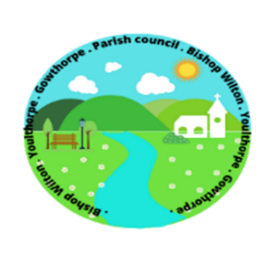 Minutes to the Meeting of Bishop Wilton Parish Council held on   Monday 28th March 2022 at 7.30pm in Bishop Wilton Village Hall.Present: Cllr Paul Rigby (Vice Chair); Cllr R Sumpner; Cllr S King; Cllr S Berry and Sandra Morrison (Clerk)Guests: Ward Cllr M Stathers; Ward Cllr D Rudd and 1 member of the publicPrior to the meeting commencing Cllr Stathers gave a Presentation on Devolution for East Riding, which covered a brief background leading to where we are now, and a synopsis of the deals that have been put forward namely either a mayoral deal or a county deal. Both options cover working with Hull City Council, to obtain funding and support from central government for large projects that affect and ultimately benefit our region. The county deal is a pilot scheme and a decision will need to be made by late 2023 or early 2024Cllr Stathers left the meeting at 7.41pm and the full Parish Council meeting beganThe chair welcomed councillors and guests, and received apologies from Cllr Haywood; Cllr Hammond and Cllr Sangwin. Cllrs Kress and Rickatson were absent. In the absence of Cllr Haywood Cllr Rigby chairs the meeting.Code of Conduct:  Declaration of Interest receivedPecuniary – Cllr Sumpner item 6 (d) in relation to the community shop and the proposed community trustnon-pecuniary - Cllr King agenda item 14 re village hall; Cllr Rudd has an interest in the planning applications as he sits on the East Riding planning committeegranting of dispensations - none Open Forum: The meeting was temporarily suspended to allow for a period of public participation – no comments It was proposed by Cllr Sumpner and seconded by Cllr King that the minutes of the meeting 16th February 2022 be accepted as a correct record.  PassedWard Councillor Rudd offered a brief report on: The opportunities available from the Community Pay back schemeThe increase in Covid cases in the area, and booster jabs will be widely available from SeptemberThe £150 grant to help with energy bills is available to all households with a council tax band of D or less, and the easiest way to benefit is by paying your council tax by Direct DebitThe council tax increase which is mainly to cover additional social care costsMatters Arising:  update on outstanding items from previous meeting. The tree planting scheme put forward by the Women’s Institute has been approved, and the trees have now been planted. The Parish Council express their thanks to the Women’s InstituteThe recent playground report indicated some signs of rotting timbers and wear and tear on chains and links. The clerk has been in touch with the original supplier as the equipment is covered by a 10-year guarantee. Cllr Sumpner offered to meet a representative of Image Playground in order to progress. A grant of £500 has been approved to go towards the costs of Jubilee celebrations, which are estimated at £775the policy of setting up a Community Benefit Trust was, in the absence of Cllr Haywood, deferred to the next meeting.Some of the outstanding tasks from the village walkabout have now been completed, balance to be deferred until the next meeting for report from Cllr HammondFinance:It was proposed by Cllr King and seconded by Cllr Berry that the accounts to date and the bank reconciliation be approved. PassedIt was proposed by Cllr Berry and seconded by Cllr Sumpner to adopt the recommended NALC pay awards. PassedIt was proposed by Cllr King and seconded by Cllr Berry to approve payments as per schedule 2, being clerk’s salary for the month. PassedThe budget for financial year ending 2023 has been updated but requires further adjustment to cover cost of repairs to the play equipment and potential increase in street lighting charges. It was proposed by Cllr Berry and seconded by Cllr King that following these revisions the budget again be presented to the council at the next meeting. PassedAs the budget for the year ending 2023 is in deficit any projects will have to be either financed through reserves or grant funding sourced. It was proposed by Cllr King and seconded by Cllr Berry that this be discussed further at the next meeting. PassedCommunity Issues: Parents have requested additional seating outside the village shop, matter to be put on the agenda for the next meeting.The street light outside 1 Main Street has failed. The matter has been reported but not actioned. Clerk to pursue with ERYC street lighting managerCorrespondence: to note the correspondence received since last meeting. Email from ERYC re community governance review was circulated for response. Email from Newbald PC and draft letter to ERYC was circulated. No commentsEmail re felling of Worsendale Plantation was circulated. No commentsERNLLCA Training calendar was circulated, councillors may book training via the clerkCommunity Payback letter – project ideas requested ERYC Right of Way Improvement Plan Consultation was circulated for completion by councillors.ERYC Housing Needs Survey for was circulated for completion by councillors.NHS East Yorkshire CCG newsletter. No commentsInformation on the East Riding Design Guide Survey was circulated for completion by councillors, and in addition more information is available via a zoom meeting 30th March 2022. Once the survey is completed and information collated the Design Guide will sit alongside the ER Local Plan and be referred to when planning applications are being considered Wold Weighton Town and Parish March newsletter circulated. No comments. The update on parish council web site was deferred to next meeting as Cllr Sangwin not present.The following  Planning Applications were discussed and submissions agreed.22/00565/TCAProposal: crown reduce 1 m holly tree (T1) by approx. 1.5mt in height, trim sides to reshape and create clearance from a telephone wireLocation: 1 Pocklington Lane, Bishop Wilton, YO42 1TFApplicant: Mr Brian WalkerApplication type: Tree Works in a conservation areaIt was proposed by Cllr Sumpner and seconded by Cllr Berry that no objections be raised for this Application. Passed22/00721/PLFProposal: Erection of hobby workshop extension (retrospective)Location: Shield Farm 40 Main Street Bishop Wilton YO42 1RUApplicant: Mr Peter RexApplication Type: Full Planning PermissionFollowing a brief background given to this application, it was proposed by Cllr Rigby and seconded by Cllr King that no objections be raised for this application. Passed. Cllr Sumpner abstained.A further planning application has been received which was heard, at the chair’s discretion, to save the cost of holding an extraordinary meeting. 21/02973/PLFProposal: Erection of a dwelling and detached double garage (AMENDED PLANS)Location: Land East of the Old Joiners Shop, Worsendale Road, Bishop Wilton, YO42 1STApplicant: David LordApplication Type: Full Planning PermissionThe original application was heard in August 2021 and strong objections were raised, and a request was made for the application to be referred to committee. Having reviewed the amended application Cllr Sumpner has visited the site, and spoken to neighbouring property owners. The proposed development will block light to neighbouring property and gardens, and is considered to be overlooking, and overdevelopment and out of character for the conservation area.  It was proposed by Cllr Sumpner and seconded by Cllr Rigby, that strong objections be submitted and the application to be referred to committee. Passed.It was proposed by Cllr Berry and seconded by Cllr King to send a letter of support for restoration of St Edith’s bells project. PassedIt was proposed by Cllr King seconded by Cllr Berry to approve a request from the WI to hold a cake stall on the village green on 9th April, to raise funds for annual service of the church clock. PassedTo discuss and approve potential purchase and installation of cctv equipment at the village hall was deferred until the next meeting, and the clerk to draft a small grant application form to support future funding requestsAgenda item requests for next meeting. – Budget- Small grant applications- playground inspection -VH request for funding for cctv – parish council web site -devolution scheme - extra seats for village green It was proposed by Cllr Sumpner that going forward any requests received between meeting for notices or similar to be posted, be approved by the clerk and any 3 councillors, this to be added to next months agenda.It was agreed that the date of next meeting be moved to Wednesday the 20th April 20228.40pm Meeting closed to the public. Sandra Morrison left the roomThe appointment of new clerk and pay scales and employment terms was discussed and the recommendations of the personnel committee were accepted and approved, and the position of parish clerk and responsible finance officer to be offered to Sandra Morrison. Mrs Morrison re-entered the room and was formally offered the position, which she accepted.It was proposed by Cllr Sumpner and seconded by Cllr King to approve that the bank mandate be amended to include Sandra Morrison as a signatory with online access. PassedMeeting closed 8.58pmSigned as a true recordChair							Date